單元名稱：蝴蝶真美麗 日期：    年   月   日   學生:＿＿＿＿＿  教學影片網址: https://youtu.be/zQNKlRcpXao題目學生反應特別的反應聽一聽>>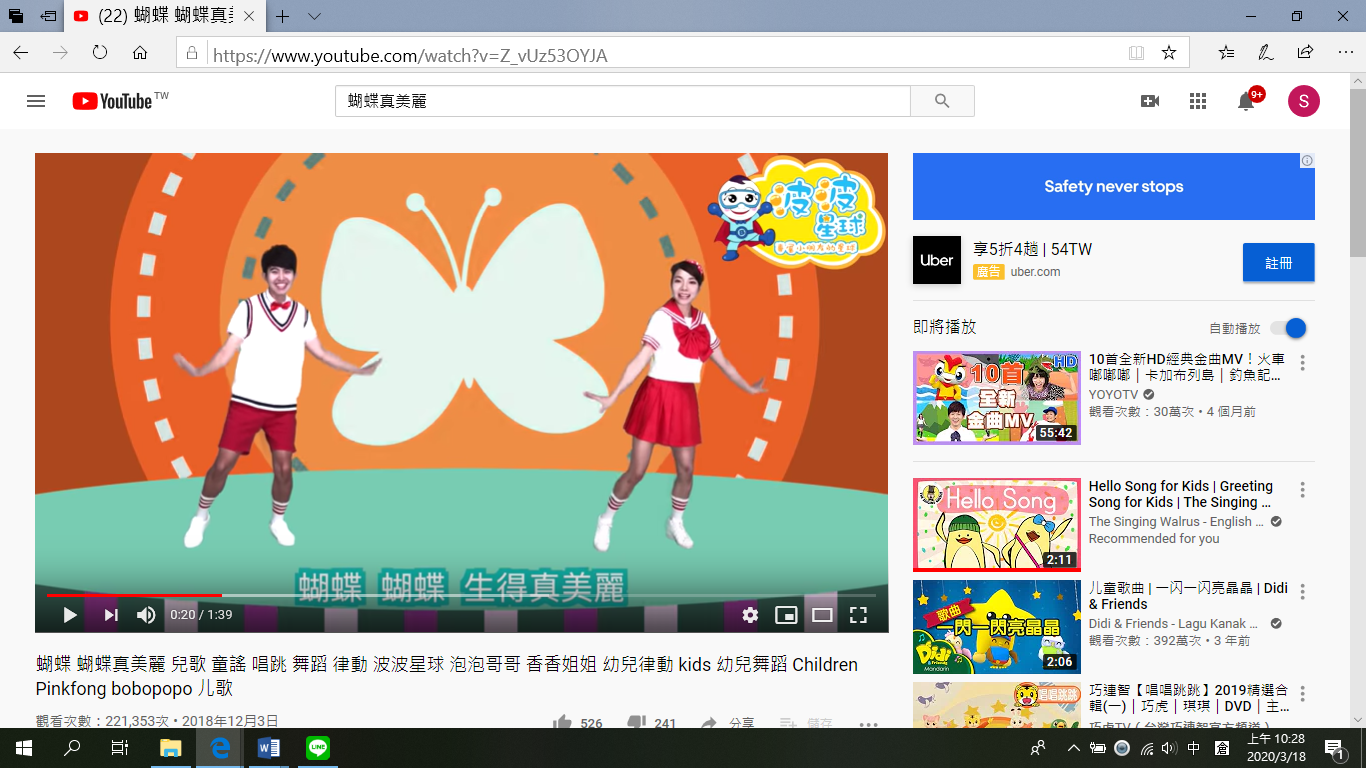 聽一聽蝴蝶真美麗兒歌童謠，再將黃豆放入瓶子中伴奏。□喜歡聽一聽>>聽一聽蝴蝶真美麗兒歌童謠，再將黃豆放入瓶子中伴奏。□沒感覺聽一聽>>聽一聽蝴蝶真美麗兒歌童謠，再將黃豆放入瓶子中伴奏。□不喜歡蝴蝶真美麗>>　　先讓學生摸摸黃豆或紅豆的觸感，請將蝴蝶的身體部份著色，部份可以貼上黃豆或紅豆即完成，創作時可搭配歌曲。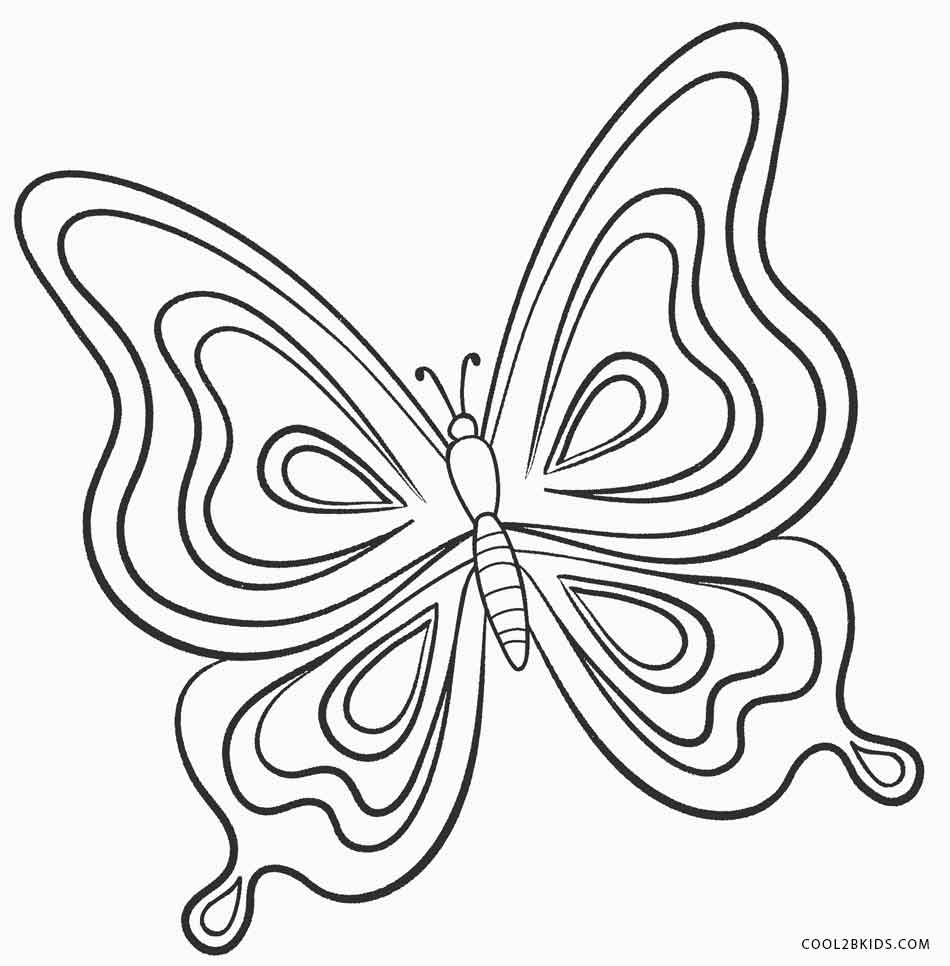 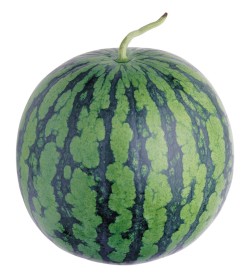 蝴蝶真美麗>>　　先讓學生摸摸黃豆或紅豆的觸感，請將蝴蝶的身體部份著色，部份可以貼上黃豆或紅豆即完成，創作時可搭配歌曲。蝴蝶真美麗>>　　先讓學生摸摸黃豆或紅豆的觸感，請將蝴蝶的身體部份著色，部份可以貼上黃豆或紅豆即完成，創作時可搭配歌曲。